            Membership Form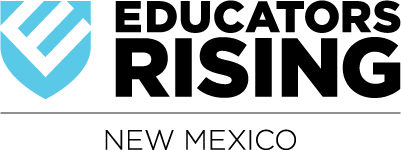 CONTACT INFORMATION:Name________________________________________Graduation Year__________Gender___________ Shirt size________ Phone #:______________________________ Email__________________________I am interested in:_____ volunteering in a local school/classroom & am willing to get a background check_____ volunteering for events and activities held at EHS _____ earning an Educators Rising letter or bar for my volunteer work in the organization_____ becoming an Educators Rising honor member based on my volunteer work & overall GPA (as a senior this means you can earn an honor cord provided that I meet ALL requirements).Membership to Educators Rising includes participation in all Ed Rising events (held at EHS and in the local community).  Part of your membership includes an Ed Rising shirt that is to be worn to ALL outside events where Educators Rising students are representing the school and organization.  This shirt meets dress code requirements and should be worn with nice pants/jeans and shoes (no holes or rips in jeans). In order to fulfill your membership dues you can choose from one of the following options below. Once you fulfill this membership requirement, you will receive an Educators Rising shirt based on the shirt size you ordered.______ Membership fee is: $10 My Schedule: Semester 1 or Semester 2 (circle one)	SUBJECT			TEACHER		1:2:3:4:5:6:7:MEMBER DUES PAID? ______ Yes  ________ No		Shirt Received: ________ Yes __________ No